Propagande Stalinienne.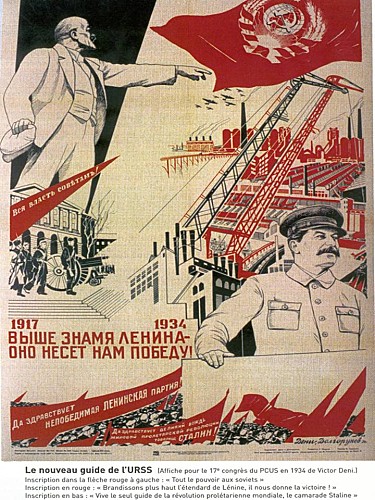 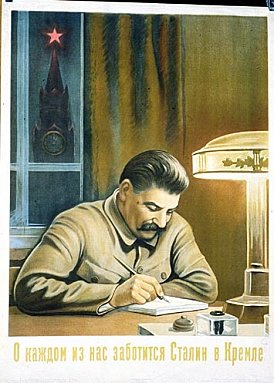 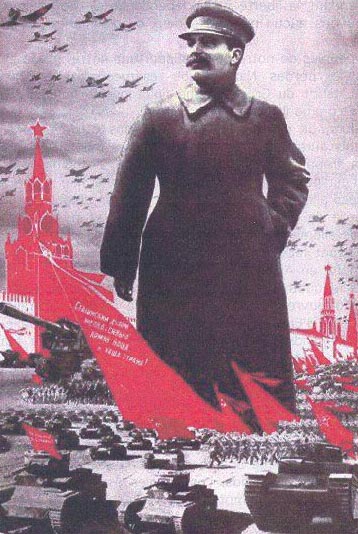 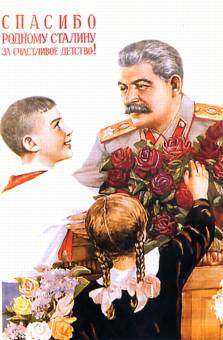 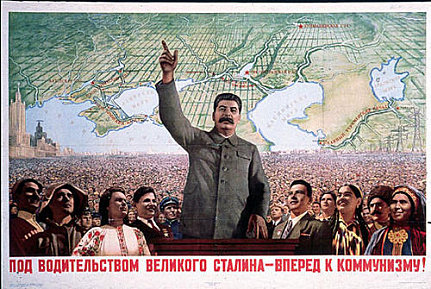 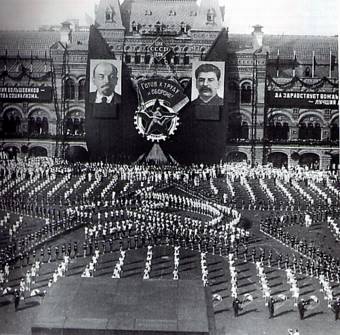 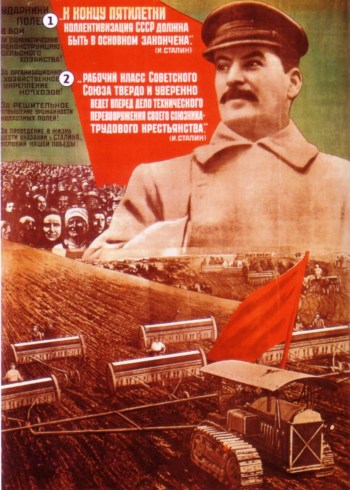 